    حكومةتى هةرِيمى كوردستان – عيراق							حكومة أقليم كوردستان – العراق 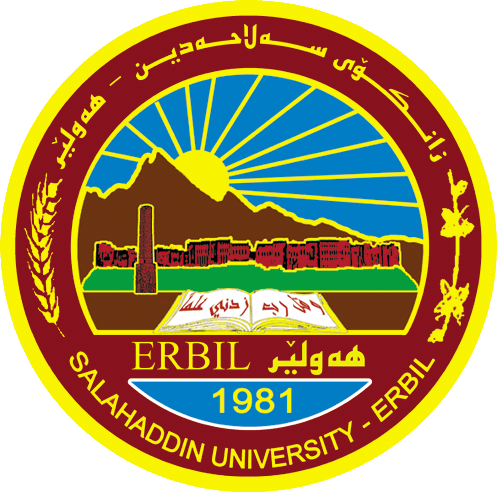               ئةنجومةنى وةزيران                                                                                           مجلس الوزراءوةزارةتى خويَندنى بالاَ وتويَذينةوةى زانستى                                                             وزارة التعليم العالي و البحث العلميسةرؤكايةتى زانكؤى سةلاحةددين / هةوليَر                                                                رئاسة جامعة صلاح الدين – أربيل               كوليَذى ثةروةردة                                                                                               كلية التربية Kurdistan Regional Government- Iraq/ Council of Ministers / Ministry of Higher Education & Scientific Research / Salahaddin University / Erbil / College of Educationتؤمار: 				   	                                                          ذمارة: 1/2/                                                                                                         بةروار :       /       /     20   بوَ/                                          	ب/ ثشتطيرى قوتابى سلاَو و رِيَز...        ثشتطيرى دةكةين لة قوتابى (                                        ) كة قوتابية لة بةشى ( فيزيك ) لة قؤناغى (                  ) ى كؤليَذةكةمان بؤ سالَى خويَندنى (2013 -2014)، لةسةر داواكارى خؤى ئةم ثشتطيريةمان ثيَى داوة.                                                        لةطةلَ رِيَزماندا...									            د.مذدة حسن محمد                                                                                                                         ليَثرسراوى تؤمارويَنةيةك بؤ:*تؤمار.*دةركردة